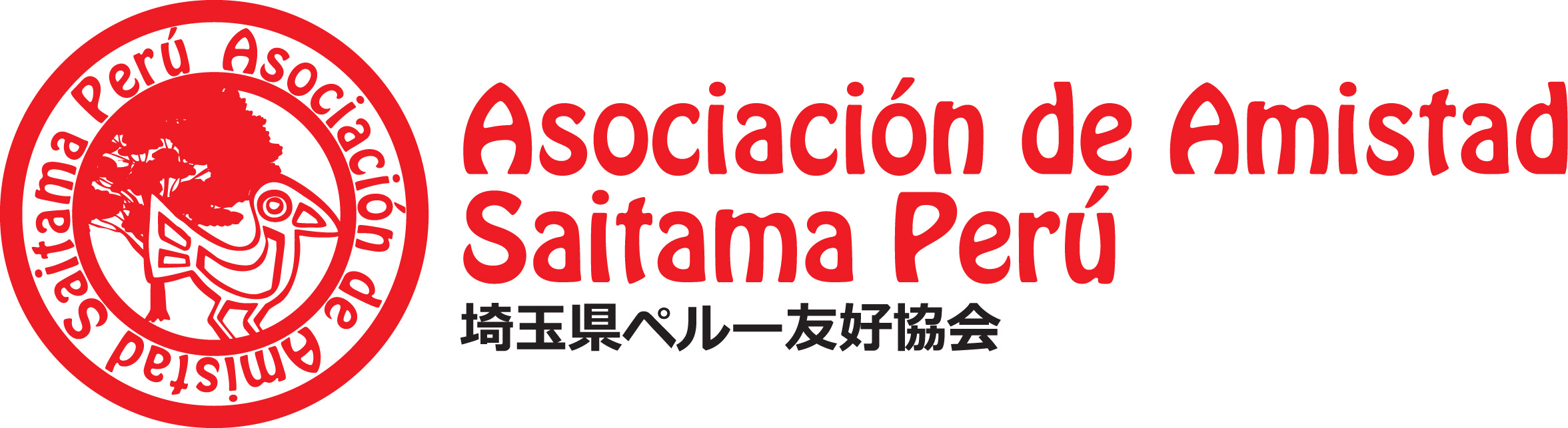 埼玉県ペルー友好協会最新のペルー経済事情についてとペルー市場の魅力について語るエラルド・エスカラ駐日ペルー大使閣下特別講演会ペルーは、天然資源が豊富な国として知られ、さらに農業、水産業、鉱業、エネルギー産業が盛んな国です。中南米の中でも、特に近年の経済成長が著しいことで注目されていますが、2009年のリーマンショックでどこの国もその影響を受ける中、ペルーは、2009年を含め2014年まで過去平均6％強の経済成長率を達成しています。こうした経済成長の背景には、これまでの資源関係の産業のほか、国内消費の伸び率が影響しています。人口分布を見ても若い世代層が厚いペルーでは、消費者向けの市場は拡大続けています。日本との関係を見ると、APECをはじめとし、TPP協定交渉参加国であり、日本ペルー経済連携協定（EPA）を締結後は、両国間の強い経済連携が築かれてきました。このように「市場」としても大変魅力あるペルーは、南米のハブになる国として、港湾、空港、道路などのインフラ設備を進めているため、ペルーでのビジネスチャンスは、そのほか周辺諸国への市場拡大にむけて足がかりになる注目されています。そこで、今回の特別講演会では、まず、中小企業小規模経営者にむけた経営相談場所である「よろず支援拠点全国本部（独立行政法人中小企業基盤整備機構）」の地域支援ネットコーディネーターを務める、経営コンサルタントの角田光則氏に、海外におけるビジネス展開に向けてヒントになるお話しをいただいた後、エラルド・エスカラ駐日ペルー大使を講師にお招きし、最新のペルー経済事情について講演会を行います。講演会後は、懇親会を予定していますので、ぜひ皆さまのご参加をお待ちしております。記日時：2016年10月12日（水曜日）　場所：大宮清水園（埼玉県さいたま市大宮区東町2-204　最寄り駅JR大宮駅東口）＜講演会スケジュール＞講演会受付：17時半～18時より「海外でのビジネス展開へのチャンスについて」■講師　経営コンサルタント　角田光則氏18時10分～18時50分　特別講演会「ペルー最新経済事情について」■講師　エラルド・エスカラ駐日ペルー大使閣下＜懇親会＞19時～20時半＜会費＞おひとり様￥7000（当日会場にてお支払いください）お申込先　清水園　FAX：048ｰ645ｰ4321　TEL：048ｰ643ｰ1234講演会についてのお問合せ　埼玉県ペルー友好協会　／　事務局　担当：石山・福田TEL：048-699-0156　Email： saitamaperu@gmail.comhttp://saitama-peru.jp/清水園　宛FAX：048ｰ645ｰ4321講演会お申込書平成28年10月12日（水）　18時～講演会（受付17:30～）／19時～懇親会場所　清水園（さいたま市大宮区東町2-204　最寄り駅：JR大宮駅）複数でお申込の場合は、備考欄に合計人数とお申込者全員のお名前をご記入ください。※必要事項をご記入の上、FAXをお送りいただくか、お電話にてお申込ください。TEL：048-643-1234　（清水園）フリガナお名前ご住所備考